PARTECIPAZIONE AL FESTIVAL, REGOLAMENTO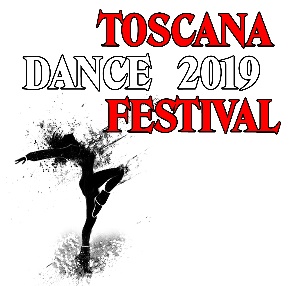 Il Concorso Toscana Dance Festival nasce dalla volontà Dell’associazione RosignanoInDanza e il Comitato Zonale Aics Rosignano avendo l’obbiettivo e la finalità di offrire un'opportunità di esperienza, rafforzamento di relazioni amichevoli e cooperazione tra popoli diversi di diversi paesi nel campo della danza e culture a tutti gli allievi, artisti, associazioni.Il Festival è a numero chiuso e si terrà Sabato e Domenica 2/3 febbraio 2019, presso il palazzetto dello Sport “Balestri” Rosignano SolvayQuest'anno il Festival sarà Internazionale, composto da una parte valevole come Gara di Coppa Italia, organizzato in collaborazione con “LA DANZA” e la domenica, come Concorso. Il Festival 2019 sarà valevole come prima tappa delle selezione alla  finale Nazionale del  Italian Festival Work Folk Vision.La gara sarà valevole come classifica Internazionale Ranking IDF.Le discipline sono:- Disco Dance- Disco Free Style- Disco Slow- Techno Dance- Fantasy Show- Fit KidPer visionare i regolamenti sul sitowww.ladanza.dance.itwww.rosignanoindanza.it/toscanadancefestivalIl Concorso è suddiviso in Tre sezioni di danza:1^Sezione- CLASSICA- MODERNA- CONTEMPORANEA2^Sezione- FOLK-CARATTERE-MULTI STYLE:(Hip Hop, Disco Dance, Show Latino,Caraibico, ecc.)3^ Sezione- MusicalIMPORTANTE:Se nella sezione 2 si verificasse che nelle discipline Multi Style fossero oltre un certo numero di iscritti, verrà creata una sezione a parte.TRE LE CATEGORIE:Bambini dai 5/10 anniRagazzi dai 11/15 anniAdulti dai 16 anni in suIl Concorso è riservato a:SOLISTI, DUO, GRUPPI  (PICCOLO E GRANDE)L'età si intende, quella compiuta entro il 31 Gennaio 201 Per il duo, entrambi i danzatori dovranno essere nati negli anni della relativa fascia, altrimenti verranno collocati nella fascia corrispondente al danzatore di età maggiore. Per Gruppi vale la media ottenuta sommando le età dei danzatori diviso il numero dei componenti la frazione di punto fino a 0,5 sarà arrotondata alla cifra inferiore, la frazione di punto a partire da 0,6 sarà arrotondata alla cifra superiore. L'organizzazione richiederà un documento d'identità per verificare l'età, dei primi tre classificati di ogni sezione e categoria. Saranno squalificati gli iscritti fraudolenti. I Gruppi dovranno essere composti Piccolo Gruppo da un minimo di 3 (tre ) a 5 (cinque)  e grande Gruppo  da 6 (sei) ad un massimo di 24(ventiquattro) danzatori. I danzatori possono iscriversi a una o più Sezioni e partecipare sia come Solisti, che all'interno di un Gruppo o di un Passo a due, in ogni caso dovranno compilare i moduli richiesti per ogni Sezione scelta e versare la relativa quota. Ogni scuola può iscrivere lo stesso Gruppo in Sezioni differenti, per ogni Sezione scelta deve essere compilata una scheda di iscrizione e versata la relativa quota. Ogni scuola può iscrivere più Gruppi nella stessa Sezione e Categoria, ma ogni coreografia deve essere eseguita da danzatori differenti per almeno il 50%dei componenti. L'organizzazione si riserva il diritto di unificare le Sezioni e/o le categorie nel caso di insufficienza di iscritti per poter svolgere correttamente il Concorso. La divisione delle categorie di Concorso sarà comunicata con la consegna della scaletta delle esibizioni. DURATA ESIBIZIONI Ogni esibizione non può superare il tempo stabilito: - SOLISTA 2'30" - PASSO A DUE 3'00" - GRUPPI 4'00"MUSICALREGOLAMENTOGruppi: i brani dovranno essere cantati dal vivo, non sono ammessi cori registrati su base. I gruppi avranno a disposizione sette archetti e tre microfoni panoramici. Sarà discrezione della giuria far ripetere l'esibizione in caso di malfunzionamento degli archetti. La durata dell'esibizione non dovrà superare i 10 minuti. I brani andranno inviati via mail prima del concorso. I concorrenti all'arrivo, dovranno comunque consegnare una copia dei brani su cd.Tutti i CD saranno verificati nella loro durata, oltre tale limite la musica verrà sfumata e la giuria potrà procedere alla penalizzazione. I danzatori assenti al momento della chiamata in scena, saranno squalificati. QUOTE DI D’ISCRIZIONEQuota per ogni coreografia presentata: - SOLISTA € 25,00 - PASSO A DUE € 50,00 - GRUPPI  € 70,00 da 3 a 5 danzatori- per Grande Gruppo € 100 da 6 a 8  € 10 per ogni elemento aggiunto fino ad un massimo di 24Le quote di partecipazione al Concorso, non comprendono viaggio, vitto e alloggio. MODALITÀ DI PAGAMENTO Le quote si versano con bonifico, IBAN IT13E0888525100000000220199Asd RosignanoinDanza, causale: cognome e nome scuola; oppure a mano presso: Segreteria di RosignanoinDanza via Ernesto Solvay n 40 Rosignano Solvay 57016 ( LI )Per l'iscrizione alla gara di Coppa Italia va pagato alla segreteria “LA DANZA” utilizzando i moduli e le modalità che troverete sul sito:www.ladanza.dance.it Nel caso in cui i ballerini non dovessero presentarsi al Concorso per qualsiasi motivo di natura accidentale, anche se in possesso di certificati o documenti ufficiali che giustificano l'assenza non hanno diritto al rimborso delle quote versate, le quote non sono rimborsabili per nessun motivo, fatta eccezione per il caso di mancato svolgimento del Concorso.ISCRIZIONE al FestivalDocumenti richiesti per l'iscrizione inviare entro il 20 Gennaio 20191. MODULO D'ISCRIZIONE e LIBERATORIA in base alle nuove norme della Privacy.2. COPIA BONIFICO effettuato per l'iscrizione I moduli dovranno essere compilati in tutte le parti correttamente, in stampatello leggibile e firmati dall'insegnante o dal concorrente se maggiorenne (allegando copia documento identità); ad iscrizione avvenuta, per nessun motivo saranno ammessi cambi di SEZIONE o CATEGORIA, prima o durante il Concorso. Non saranno accettati moduli incompleti e privi dei dati necessari, è importante inserire un recapito telefonico sempre reperibile ed e-mail valida.Le iscrizioni con tutta la documentazione devono essere inviate a: Rosignanoindanza via Ernesto Solvay 40 Rosignano Solvay (LI) 57016 o e-maiil toscanadancefestival@outlook.it Non verranno prese in considerazione le iscrizioni prive della documentazione completa richiesta, né quelle pervenute in data successiva a quella indicata. MUSICHECD, dovranno essere consegnati il giorno stesso della manifestazione 60 minuti prima dell’esibizione.Il Concorrente sarà squalificato se le musiche non saranno consegnate nei limiti di tempo stabilite.CD audio dovranno contenere solo la traccia del brano musicale della coreografia presentata.Sulla CUSTODIA e sul CD, dovranno essere riportati: scuola, nome e cognome concorrente, titolo coreografia, Sezione e Categoria, durata del brano, Numero Gara.Il brano musicale, dovrà risultare di ottima qualità sonora.I CD che non presenteranno le informazioni richieste e le registrazioni audio imperfette, frusciate, con rumori di fondo o altro, saranno motivo di un'eventuale penalità nel giudizio. Si consiglia di portare in teatro, un duplicato del CD o USB. TERMINE ISCRIZIONI Le iscrizioni termineranno il 20 Gennaio 2019, in caso di raggiungimento del massimo dei posti disponibili, le iscrizioni potrebbero essere chiuse in anticipo. Contattare la segreteria prima di procedere all'iscrizione. ACCESSO AL PALAZZETTO, AL SPOGLIATOI, BACKSTAGE I parenti e gli accompagnatori dei concorrenti potranno assistere al Concorso solo con la l’acquisto del biglietto e per nessun motivo potranno accedere nella zona spogliatoi, e al backstage. .Coreografi e concorrenti, potranno accedere all’interno del Palazzetto nelle zone spogliatoi e al backstage solo se muniti del numero di gara o PASS rilasciato dall'organizzazione. Il PASS dovrà essere costantemente indossato ed esibito a qualsiasi richiesta degli addetti. OGNI SCUOLA RICEVERÀ UN PASS, OGNI 9 ALLIEVI ISCRITTI AL CONCORSO. Al fine di ottimizzare gli spazi nei camerini e nelle aree del backstage, i concorrenti potranno accedere ai camerini, solo con l'autorizzazione d'ingresso, data dagli addetti al servizio e soltanto per il tempo necessario all'esibizione, dopodiché dovranno lasciare liberi e puliti i locali. DIMENSIONI DEL PALCO, LUCI E SCENOGRAFIE La zona delle esibizioni misura 12x10m con tappeto da danza le luci saranno prescelte, controllate e verificate dall'organizzazione e non saranno possibili richieste specifiche.Per la Disciplina Fit Kid sarà predisposto un tappeto specifico.NON SONO PREVISTE PROVE. L'utilizzo di particolari scenografie, attrezzi oppure oggetti, devono essere indicati sul modulo d'iscrizione e concordati con l'organizzazione, tali oggetti devono essere di piccole misure, di facile trasporto e rimozione, non devono sporcare il palcoscenico e devono essere idonei al piano di sicurezza I concorrenti si assumono la responsabilità di rimuovere velocemente la scenografia a fine esibizione e di pulire il palco da eventuali elementi coreografici (Piume, coriandoli, petali, etc.). È vietato usare trucchi o creme per il corpo, né sostanze liquide, pitture, talco in polvere o quanto altro possa mettere in pericolo oppure ostacolare il corretto proseguimento delle esibizioni. È vietato l'uso del fuoco nelle diverse forma (Accendini, candele, incensi etc.). È ammesso l'uso della pece. FOTOGRAFIE, RIPRESE VIDEO E LORO DIFFUSIONE L'organizzazione si riconosce tutti i diritti di effettuare fotografie e riprese video del Concorso, sottoscrivendo la liberatoria, i concorrenti rinunciano a tutti i diritti relativi alle fotografie e riprese video, effettuate dall'organizzazione o da terzi autorizzati dall'organizzazione stessa e alle relative riproduzioni, diffusioni, distribuzioni, pubblicazioni, riconoscendo ed accettando che tutto il materiale di immagine del Concorso, potrà essere utilizzato per fini divulgativi e/o pubblicitari. La rinuncia ai diritti sarà definitiva e irrevocabile senza alcun limite di tempo o di luogo. Le riprese affidate in esclusiva ad un operatore professionista, saranno visibili al momento ed acquistabili in loco. Non sarà consentito fotografare e fare qualsiasi tipo di ripresa audio/video non autorizzata, i trasgressori saranno allontanati dai luoghi di svolgimento del Concorso. GIURIA e PREMILa Giuria del Concorso sarà formata da maestri di chiara fama televisiva e teatrale, i cui nomi saranno pubblicati sulla Pagina sito:www.rosignanoindanza.it/toscanadancefestival La Giuria valuterà le esibizioni in gara con un voto da 1 a10, in base a: -Lavoro coreografico: distribuzione delle figure e movimenti nel contesto del balletto. Utilizzo dello spazio a propria disposizione. Costumi. -Livello tecnico: esecuzione dei movimenti in base alla tecnica, esecuzione delle figure, lift e movimenti tecnici (Impostazione, eleganza, portamento, velocità di esecuzione, equilibrio). -Musicalità: coerenza e unicità di esecuzione al ritmo musicale. -Interpretazione: musicale, gestuale, coerenza al tema proposto, significato e trasmissione emotiva. Il totale dei voti dà la valutazione complessiva e l'inserimento in classifica. La Giuria designerà i vincitori e si riserverà il diritto di non assegnare i premi, qualora non riconoscesse concorrenti idonei al premio stesso, inoltre, potrà assegnare anche tra i non vincitori, borse di studio ed altri premi. Le decisioni della Giuria e l'assegnazione dei premi, saranno definitivi e senza appello. Le classifiche del Concorso saranno pubblicate, sulle pagine:www.rosignanoindanza.it/toscanadancefestival dell'evento. PREMI In palio: - per i primi tre classificati di ogni sezione e fascia d'età;- Borse di studio saranno assegnate da parte dei Partner.Saranno assegnati premi speciali medaglia per:PRESENZA SCENICAMUSICALITÀ ENERGIAINTERPRETAZIONEINNOVAZIONE,PREMIO SPECIALE AL TALENTOSarà premiata la migliore TOP coreografa/o …..alla coreografia con il totale più alto dei voti. SPECIFICHEIl responsabile della scuola e gli accompagnatori, sono direttamente responsabili di eventuali comportamenti dannosi o non corretti dei propri allievi nei confronti dell'organizzazione, della struttura o degli altri partecipanti al Concorso e sono pregati di far tenere ai propri allievi un comportamento educato e civile al fine di ottenere una buona riuscita del Concorso. L'organizzazione non si assume alcuna responsabilità in caso di furti o danni subiti dai danzatori, responsabili e accompagnatori, durante tutte le fasi del Concorso. La partecipazione al Concorso implica la conoscenza e l'accettazione senza riserve del regolamento e di eventuali norme integrative che l'organizzazione si riserva di introdurre e che assumono valore equivalente al regolamento stesso. In caso di mancata osservanza del regolamento, l'organizzazione potrà a suo insindacabile giudizio adottare provvedimento di esclusione dei concorrenti dal Concorso, in caso di mancata osservanza del regolamento, l'organizzazione potrà a suo insindacabile giudizio adottare provvedimento di esclusione dei concorrenti dal Concorso. L'organizzazione si riserva la facoltà di modificare il Concorso per subentrate esigenze, di poter cambiare in qualsiasi momento la sede, orari, premi, articolazione ed attività menzionate nel presente regolamento senza nulla dovere nei confronti dei concorrenti, che verranno informati. L'organizzazione si riserva anche la facoltà di annullare il Concorso o parte di esso in qualsiasi momento e per qualsiasi motivo, previa restituzione della quota di partecipazione e i concorrenti null'altro avranno a pretendere. 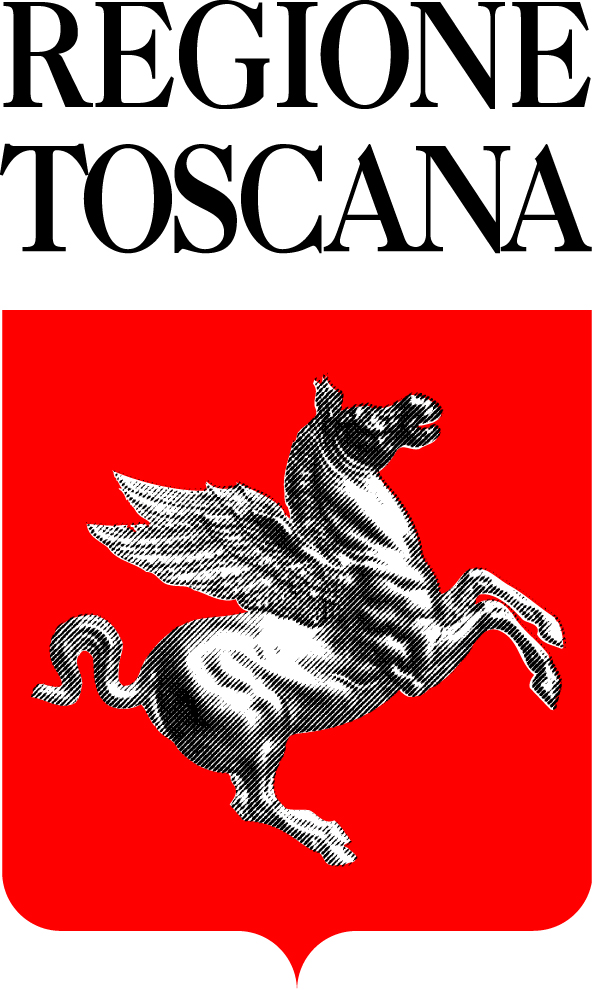 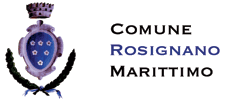 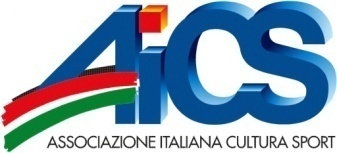 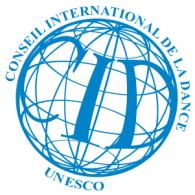 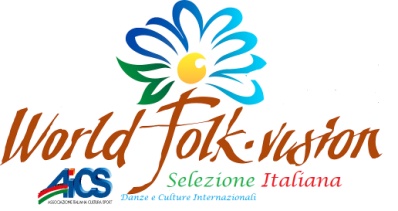 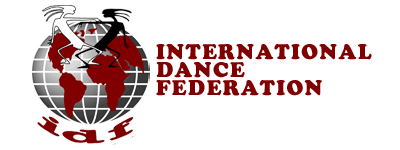 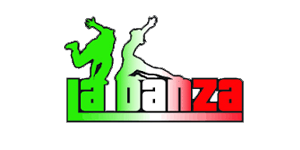 